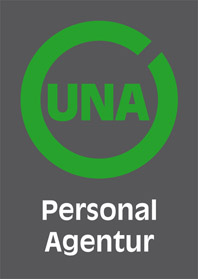 UNA – zusammen weiterdenkenMitarbeiter/in Plant QS / Qualitätskontrolle (m/w/d) in Niederwinkling gesucht!Sie sind auf der Suche nach Ihrem beruflicher Veränderung? Die UNA Personal Agentur unterstützt Sie dabei! Mit individueller Beratung und persönlicher Betreuung finden wir mit Ihnen den Job, der am besten zu Ihnen passt.
Wir überlassen und vermitteln Fach- und Führungskräfte aus allen Berufsfeldern an namhafte Unternehmen. Finden auch Sie mit uns Ihren Platz!Für einen renommierten Betrieb der Elektrobranche im Raum Niederwinkling suchen wir im Rahmen der Arbeitnehmerüberlassung ab sofort eine/n engagierte/n Mitarbeiter/in Plant QS / Qualitätskontrolle (m/w/d).Die Stelle ist in Vollzeit zu besetzen.Ihre Aufgaben:- Durchführen von Prüfungen - Selbstständige Qualitätskontrolle der gefertigten Teile nach Prüfplan - Optische Kontrolle der Baugruppen und Fertigartikel im Rahmen der Qualitätssicherung - Mitwirken bei der Vorbereitung des Prüfablaufs - Fehlerhafte Teile sperren - Ursachenforschung bei fehlerhaften Teilen - Rüsten von Messmaschinen - Dokumentation der Prüfergebnisse - Mitwirkung bei Reklamationsbearbeitungen Ihre Qualifikation:- Technische Ausbildung wünschenswert, gerne im Bereich Qualitätssicherung oder vergleichbare Qualifikation - Erfahrung in der Qualitätssicherung im Umgang mit den Standards ISO9001, QS9000, TS16949 und/oder wünschenswert - Kenntnisse in MS-Office und ERP-System - Selbstständige/eigenständige, zuverlässige Arbeitsweise, hohes Qualitätsbewusstsein - Sehr gute Kommunikationsfähigkeit - Sorgfältigkeit, Flexibilität und Teamfähigkeit

Unser Angebot an Sie:
- Übertarifliche Vergütung - Unbefristeter Anstellungsvertrag- Urlaubs- und Weihnachtsgeld- Arbeitsmedizinische Vorsorge
- Angenehmes Arbeitsklima
- Weiterbildung und Qualifizierung in der Einrichtung
- Stellung von Arbeitskleidung

Wir freuen uns auf Ihre aussagekräftigen Bewerbungsunterlagen (Lebenslauf, Ausbildungsnachweise, aktuelle Arbeitszeugnisse). Ist der richtige Job noch nicht in unseren aktuellen Anzeigen? Schicken Sie uns gerne eine Initiativbewerbung (info@una-personal.de). Wir melden uns bei Ihnen, wenn ein Jobangebot zu Ihrem Profil passt.

Gerne informieren wir Sie auch vorab telefonisch – 09421/188 78 0Wir freuen uns darauf Sie kennenzulernen!